Agency/Facility NamePREA REFRESHER: Prisons and Jails Inmate Privacy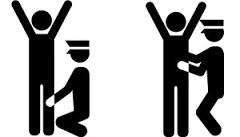 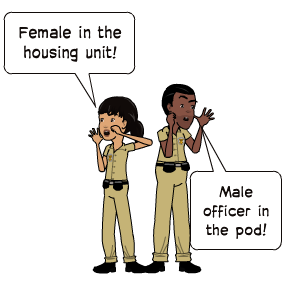 